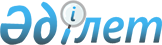 Об утверждении стандарта оказания государственной услуги "Постановка на учет и очередность граждан,нуждающихся в жилье из государственного жилищного фонда"
					
			Утративший силу
			
			
		
					Постановление акимата Тимирязевского района Северо-Казахстанской области от 16 июня 2008 N 188. Зарегистрировано Управлением юстиции Тимирязевского района Северо-Казахстанской области 21 июля 2008 года N 13-12-71. Утратило силу - постановлением акимата Тимирязевского района Северо-Казахстанской области от 13 ноября 2009 года N 217      Сноска. Утратило силу - постановлением акимата Тимирязевского района Северо-Казахстанской области от 13.11.2009 г N 217

      В соответствии с постановлением Правительства Республики Казахстан от 30 июня 2007 года № 558 «Об утверждении Типового стандарта оказания государственной услуги», в целях повышения качества оказания государственных услуг государственными органами, финансируемыми из районного бюджета, акимат района ПОСТАНОВИЛ:



      1. Утвердить прилагаемый стандарт оказания государственной услуги «Постановка на учет и очередность граждан, нуждающихся в жилье из государственного жилищного фонда», предоставляемой государственным учреждением «Отдел образования Тимирязевского района Северо-Казахстанской области».



      2. Контроль за исполнением настоящего постановления возложить на заместителя акима района Искакова А.Т..



      3. Настоящее постановление вводится в действие по истечении десяти календарных дней со дня первого официального опубликования.      Аким района                                Б. Жумабеков

Утвержден

постановлением акимата района

16 июня 2008 года № 188 Стандарт оказания государственной услуги «Постановка на учет и

очередность граждан,нуждающихся в жилье из государственного

жилищного фонда» 

1. Общие положения      1. Определение государственной услуги:

      «Постановка на учет и очередность граждан, нуждающихся в жилье из государственного жилищного фонда».

      2. Форма оказываемой государственной услуги: не автоматизированная.

      3. Государственная услуга оказывается на основании:

      статьи 67 Закона Республики Казахстан от 16 апреля 1997 года «О жилищных отношениях;

      пункта 7 Постановления Правительства Республики Казахстан от 2 сентября 1999 года N 1292 «О порядке предоставления, найма и эксплуатации жилищ из государственного жилищного фонда.

      4. Государственная услуга оказывается государственным учреждением «Отдел жилищно-коммунального хозяйства, пассажирского транспорта и автомобильных дорог Тимирязевского района», село Тимирязево, улица Уалиханова, 1. Timiryazevo-GKX@mail.ru.

      5. Формой завершения (результат) оказываемой государственной услуги, которую получит потребитель, является уведомление (письмо) о решении районной жилищной комиссии и присвоении порядкового номера очередности на предоставление жилья.

      6. Государственная услуга оказывается гражданам Республики Казахстан, постоянно проживающим в данном населенном пункте (независимо от срока проживания) и относящимся к малоимущим социально защищаемым слоям населения, а также государственным служащим, работникам бюджетных организаций, военнослужащим и лицам, занимающим государственные выборные должности (далее – заявители).

      7. Сроки ограничений по времени при оказании государственной услуги:

      1) сроки оказания государственной услуги с момента сдачи потребителем необходимых документов – в течение десяти дней;

      2) максимально допустимое время ожидания в очереди при сдаче необходимых документов составляет тридцать минут;

      3) максимально допустимое время ожидания в очереди при получении документов составляет тридцать минут.

      8. Государственная услуга «Постановка на учет и очередность граждан, нуждающихся в жилье из государственного жилищного фонда» предоставляется бесплатно.

      9.Стандарт оказания государственной услуги «Постановка на учет и очередность граждан, нуждающихся в жилье из государственного жилищного фонда» публикуется в районной газете «Нива», размещается на стенде в помещении государственного учреждения «Отдел жилищно-коммунального хозяйства, пассажирского транспорта и автомобильных дорог Тимирязевского района», находящегося по адресу: село Тимирязево, улица Уалиханова, дом №1. Услуга оказывается по этому же адресу.

      10. График приема заявителей: ежедневно, с понедельника по пятницу, с 9.00. до 18.00 часов, перерыв с 13.00 до 14.00 часов. Предварительная запись не требуется.

      11. Услуга оказывается в помещении государственного учреждения «Отдел жилищно-коммунального хозяйства, пассажирского транспорта и автомобильных дорог Тимирязевского района». В кабинете имеются столы, стулья, информационные стенды с образцами заявлений. 

2. Порядок оказания государственной услуги      12. Для получения государственной услуги заявитель предоставляет:

      заявление о постановке на учет по форме, устанавливаемой местным исполнительным органом - заполняется лично на бланке, выдаваемом специалистом государственного учреждения «Отдел жилищно-коммунального хозяйства, пассажирского транспорта и автомобильных дорог Тимирязевского района»;

      книгу регистрации граждан. При необходимости заявитель предоставляет справку местных исполнительных органов о признании других лиц членами семьи, в соответствии с Законом Республики Казахстан "О жилищных отношениях";

      справку об отсутствии у заявителя и постоянно проживающих с ним членов семьи жилища, принадлежащего им на праве собственности;

      справку органа социальной защиты, подтверждающую принадлежность заявителя (семьи) к социально защищаемым гражданам, либо справку с места работы (службы) государственного служащего, работника бюджетной организации, военнослужащего.

      При необходимости заявитель предоставляет также справку государственного учреждения здравоохранения о наличии в семье страдающего тяжелой формой заболевания, предоставляющую право на дополнительную жилую комнату.

      13. Бланки заявлений выдаются заявителю специалистом государственного учреждения «Отдел жилищно-коммунального хозяйства, пассажирского транспорта и автомобильных дорог Тимирязевского района» по адресу: село Тимирязево, улица Уалиханова дом № 1.

      14. Заполненное заявление с полным пакетом необходимых документов сдается специалисту государственного учреждения «Отдел жилищно-коммунального хозяйства, пассажирского транспорта и автомобильных дорог Тимирязевского района» по адресу: село Тимирязево, улица Уалиханова дом №1. Заявителю, сдавшему все необходимые документы для получения государственной услуги, выдается отрывной талон заявления с указанием даты принятия и срока исполнения.

      15. Уведомление о постановке на учет и очередности граждан, нуждающихся в жилье из государственного жилищного фонда или отказе вручается при  личном посещении государственного учреждения «Отдел жилищно-коммунального хозяйства, пассажирского транспорта и автомобильных дорог Тимирязевского района» по адресу: село Тимирязево, улица Уалиханова, дом № 1.

      16. Оказание услуги посредством электронной почты, сайта не осуществляется

      17. Основаниями для приостановления оказания государственной услуги или отказа в предоставлении государственной услуги являются:

      1) предоставление неполного пакета документов;

      2) если будет установлено, что заявитель не соответствует критериям нуждаемости, установленным жилищным законодательством Республики Казахстан;

      3) если будет установлено, что гражданин стал нуждающимся в результате преднамеренного ухудшения своих жилищных условий в течение последних пяти лет путем:

      обмена жилого помещения;

      отчуждения пригодного для проживания жилища, принадлежавшего ему на праве собственности, независимо от того, в том же или другом населенном пункте Республики Казахстан оно находилось;

      разрушения или порчи жилища по его вине;

      выезда из жилища, при проживании в котором он не был нуждающимся в предоставлении жилища из государственного жилищного фонда или жилища, арендованного местным исполнительным органом в частном жилищном фонде;

      вселения других лиц, кроме супруга, несовершеннолетних и нетрудоспособных детей, а также нетрудоспособных родителей. 

3. Принципы работы      18. При обращении за предоставлением государственной услуги граждане могут рассчитывать на:

      1) вежливость, ответственность и профессионализм специалистов отдела;

      2) бесплатное получение заявления и бланков установленного образца;

      3) предоставление полной информации о данной услуге. 

4. Результаты работы      19. Результаты оказания государственной услуги заявителем измеряются показателями качества и доступности согласно приложению к настоящему Стандарту.

      20. Целевые значения показателей качества и доступности государственных услуг, по которым оценивается работа государственного учреждения «Отдел сельского хозяйства Тимирязевского района Северо-Казахстанской области», ежегодно утверждаются специально созданной акимом района рабочей группой. 

5. Порядок обжалования      21. Обжалование действия должностного лица осуществляется посредством обращения к:

      1) начальнику государственного учреждения «Отдел жилищно-коммунального хозяйства, пассажирского транспорта и автомобильных дорог Тимирязевского района» по адресу: село Тимирязево, улица Уалиханова, 1;

      2) акиму Тимирязевского района: Тимирязевский район, село Тимирязево, улица Уалиханова,1, телефон 2-12-40

      3) в Тимирязевский районный суд: Тимирязевский район село Тимирязево, улица Уалиханова,1, телефон 2-05-81

      22. Жалоба может быть подана:

      1) Начальнику государственного учреждения «Отдел жилищно-коммунального хозяйства, пассажирского транспорта и автомобильных дорог Тимирязевского района»: Тимирязевский район, село Тимирязево, улица Уалиханова, 1;

      2) акиму Тимирязевского района: Тимирязевский район, село Тимирязево, улица Уалиханова, 1;

      3) в Тимирязевский районный суд: Тимирязевский район, село Тимирязево, улица Уалиханова, 1.

      23. Принятая жалоба регистрируется в журнале регистрации обращений физических лиц и рассматривается в сроки, предусмотренные действующим законодательством. 

6. Контактная информация      24. Контактные данные начальника государственного учреждения «Отдел жилищно-коммунального хозяйства, пассажирского транспорта и автомобильных дорог Тимирязевского района»: адрес: Тимирязевский район, село Тимирязево, улица Уалиханова, 1, телефон 2-14-72 , адрес электронной почты: Timiryazevo-GKX@mail.ru

      25. Другая полезная информация для заявителя:

      Аким Тимирязевского района: Тимирязевский район, село Тимирязево, улица Уалиханова, 1; телефон 2-12-40.

Приложение

к стандарту оказания государственной услуги

«Постановка на учет и очередность граждан,

нуждающихся в жилье из государственного

жилищного фонда» Таблица. Значения показателей качества и доступности
					© 2012. РГП на ПХВ «Институт законодательства и правовой информации Республики Казахстан» Министерства юстиции Республики Казахстан
				Показатели качества и

доступностиНормативное

значение

показателяЦелевое

значение

показателя в

последующем

годуТекущее

значение

показателя

в отчетном

году12341. Своевременность1. Своевременность1. Своевременность1. Своевременность1.1. % (доля) случаев

предоставления услуги

в установленный срок

с момента сдачи

документа9575601.2. % (доля)

потребителей,

ожидавших получения

услуги в очереди не

более 40 минут9050402. Качество2. Качество2. Качество2. Качество2.1. % (доля)

потребителей,

удовлетворенных

качеством процесса

предоставления услуги9070602.2. % (доля) случаев

правильно оформленных

документов

должностным лицом

(произведенных

начислений, расчетов

и т.д.)9575653. Доступность3. Доступность3. Доступность3. Доступность3.1. % (доля)

потребителей,

удовлетворенных

качеством и

информацией о порядке

предоставления услуги8050403.2. % (доля) случаев

правильно заполненных

потребителем

документов и сданных

с первого раза8030253.3 % (доля) услуг информации, о которых доступно через Интернет5030254. Процесс обжалования4. Процесс обжалования4. Процесс обжалования4. Процесс обжалования4.1. % (доля)

обоснованных жалоб

общему количеству

обслуженных

потребителей по

данному делу0,10,40,64.2. % (доля)

обоснованных жалоб,

рассмотренных и

удовлетворенных в

установленный срок9560504.3. % (доля)

потребителей,

удовлетворенных

существующим порядком

обжалования8570504.4. % (доля)

потребителей,

удовлетворенных

сроками обжалования9550405. Вежливость5. Вежливость5. Вежливость5. Вежливость5.1. % (доля)

потребителей,

удовлетворенных

вежливостью персонала907060